「西谷一夫作品展」2021年（令和3年）3月１日(月)～4月28日(金)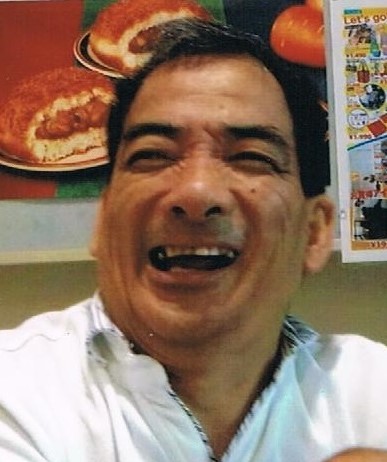 退散！コロナ禍「令和の暖かく爽やかな春風に吹かれて」心豊かな日本人の愛してきたものを描く!!! 沼津駅南イーラｄｅAflac沼津店入場無料お問い合わせ、TEL：055-954-2023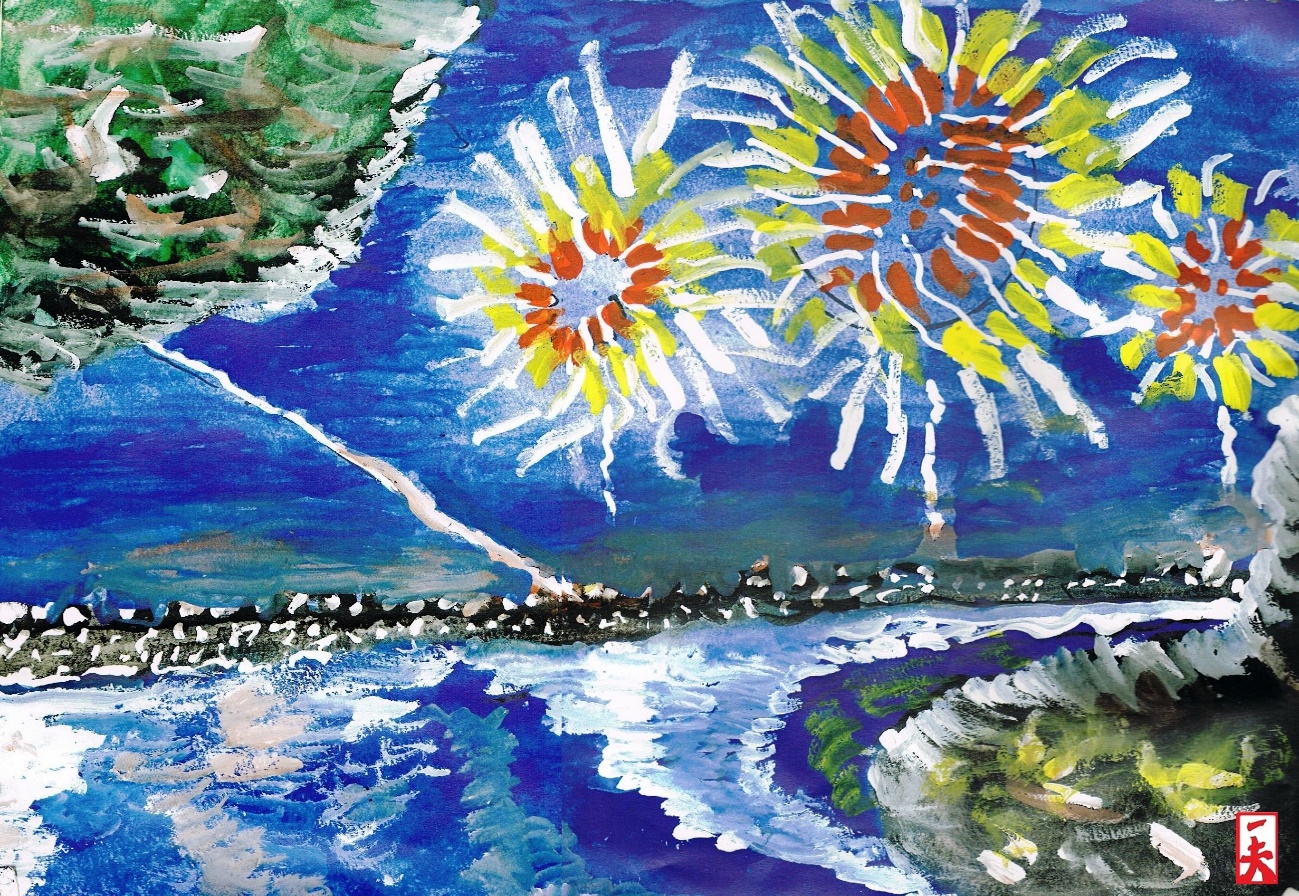 江戸時代、疫病を退散させるために花火を打ち上げたそうです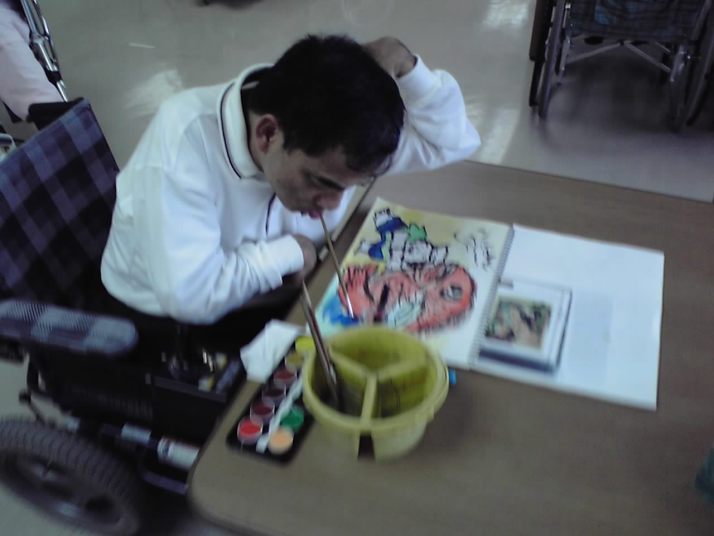 